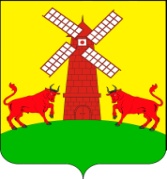 СОВЕТ УПОРНЕНСКОГО СЕЛЬСКОГО ПОСЕЛЕНИЯПАВЛОВСКОГО РАЙОНА РЕШЕНИЕ от 28.12.2015 г                                                                            № 25/36хутор УпорныйОб утверждении Программы комплексного развития систем коммунальной инфраструктуры, схемы систем водоснабжения, теплоснабжения и водоотведения  Упорненского сельского поселения Павловского  района Краснодарского края на 2015-2025 год 	 В соответствии с пунктом 8, частью 1,   статьей 8 Градостроительного кодекса Российской Федерации, руководствуясь статьей 14 Федерального закона от 6 октября 2003 года № 131-ФЗ «Об общих принципах организации местного самоуправления в Российской Федерации», уставом Упорненского сельского поселения Павловского района, Совет Упорненского сельского поселения Павловского района р е ш и л:        1.Утвердить Программу комплексного развития систем коммунальной инфраструктуры, схемы систем водоснабжения, теплоснабжения и водоотведения Упорненского сельского поселения Павловского  района Краснодарского края на 2015-2025 год.         2. Разместить Программу комплексного развития систем коммунальной инфраструктуры, схемы систем водоснабжения, теплоснабжения и водоотведения Упорненского сельского поселения Павловского  района Краснодарского края на 2015-2025 год на официальном сайте администрации Упорненского сельского поселения upornenskoesp.ru в информационно-телекоммуникационной сети «Интернет».         3. Контроль за выполнением настоящего решения возложить на комиссию  по финансам, налогам и инвестиционной политике (Горбань).          4.Решение вступает в силу со дня его обнародования.Глава Упорненского сельского поселения                                                             Павловского района                                                                          Б.В. Тыщенко